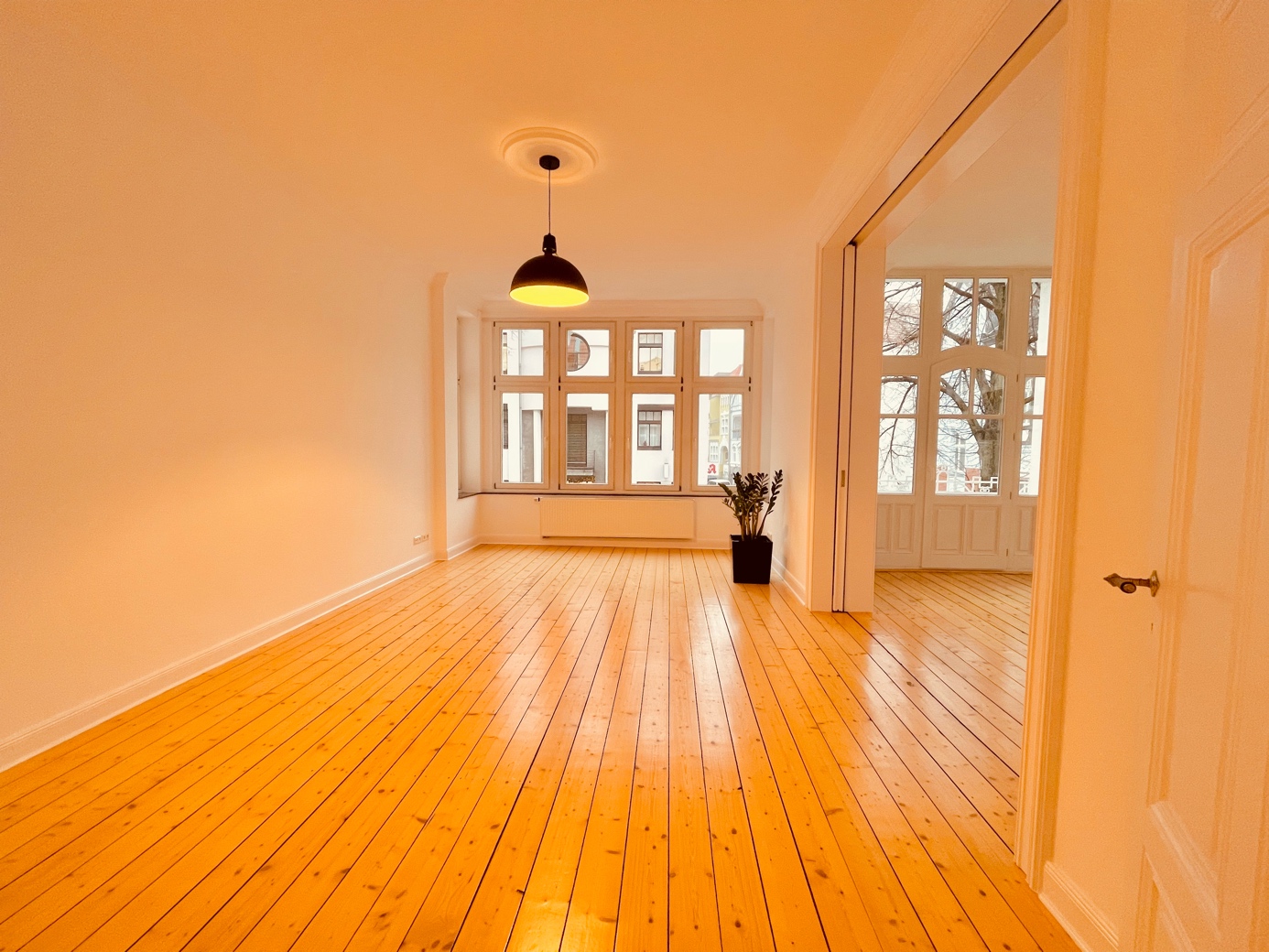 Raum 2a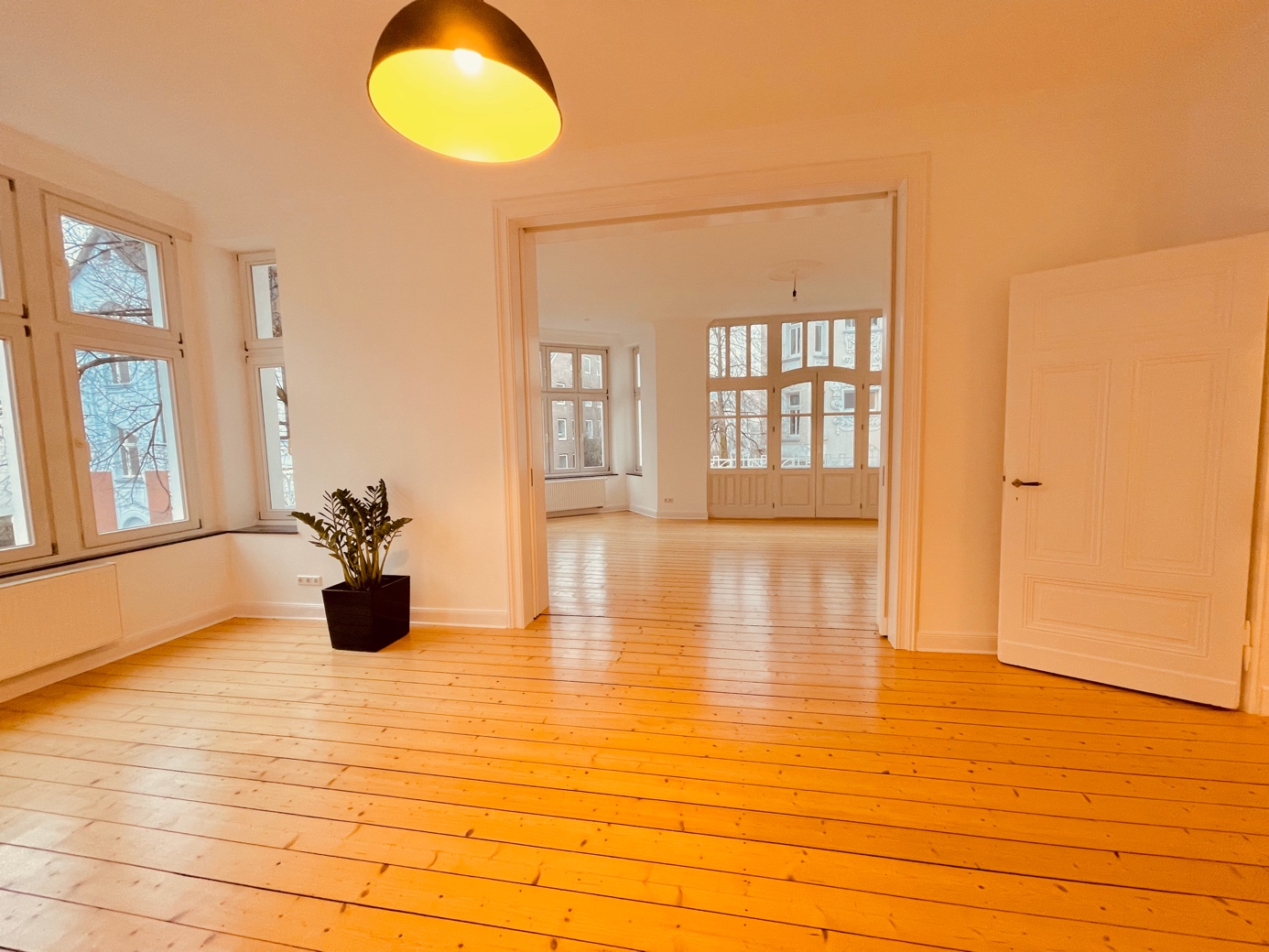 Raum 2b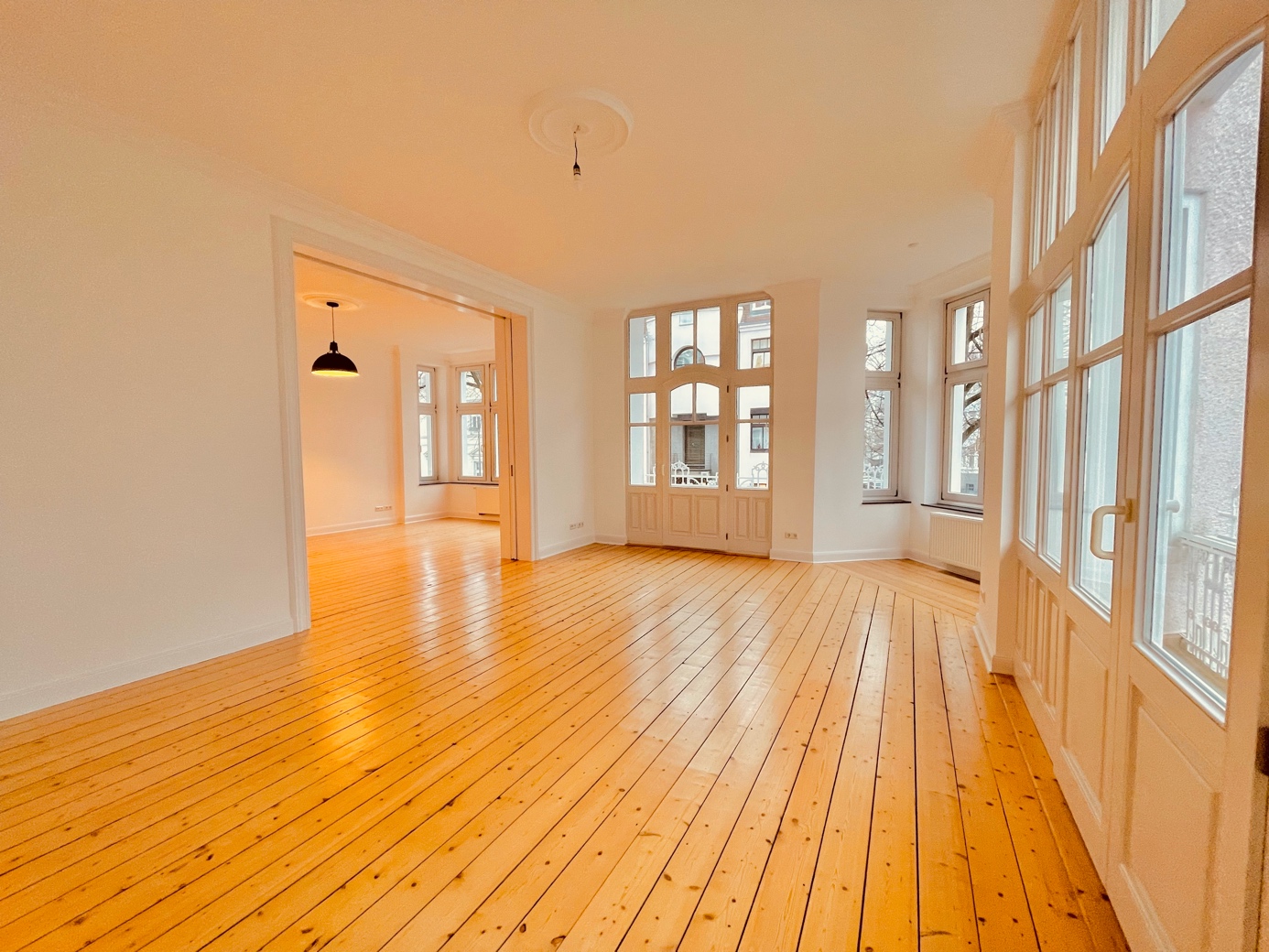 Raum 3a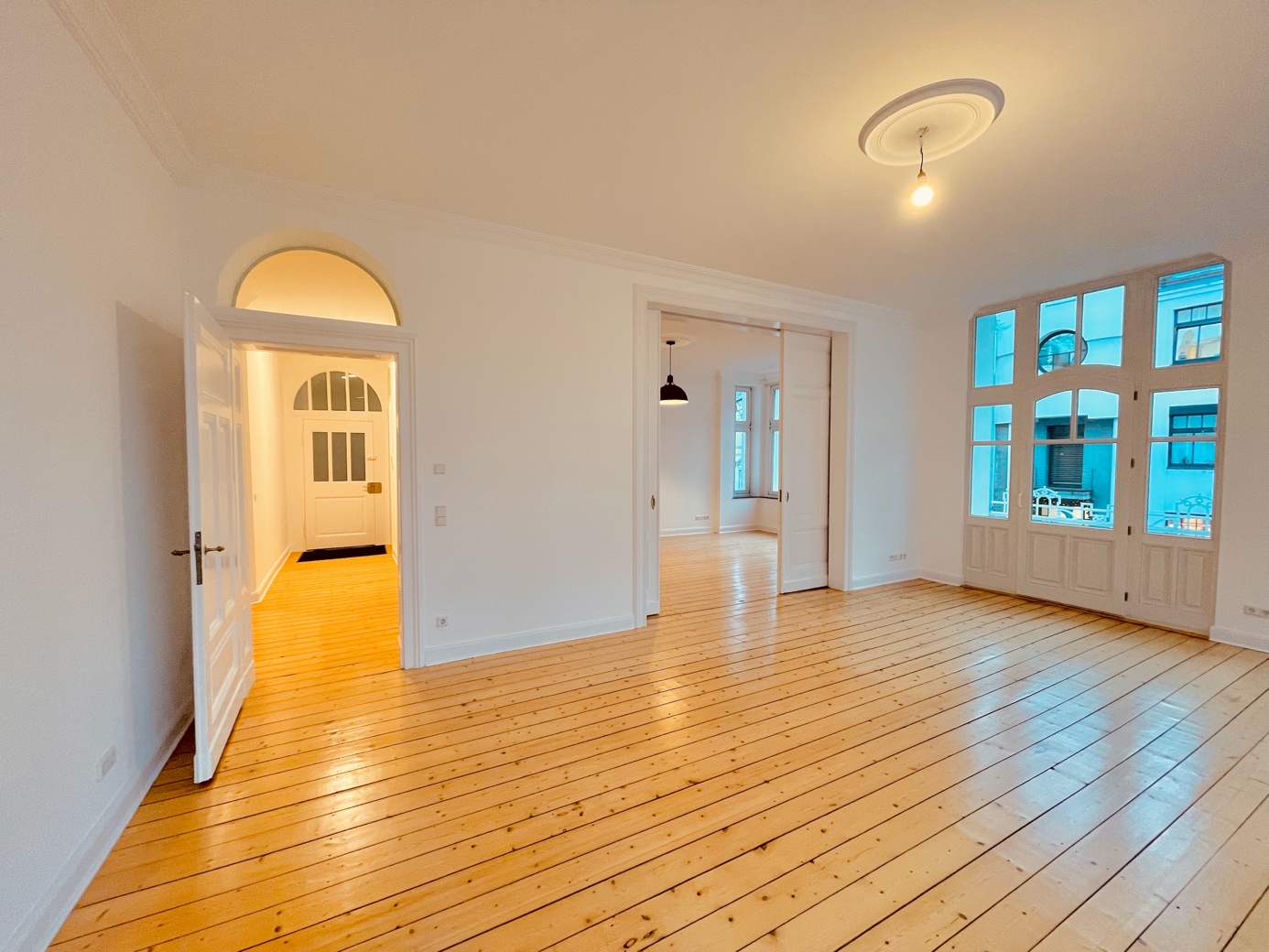 Raum 3b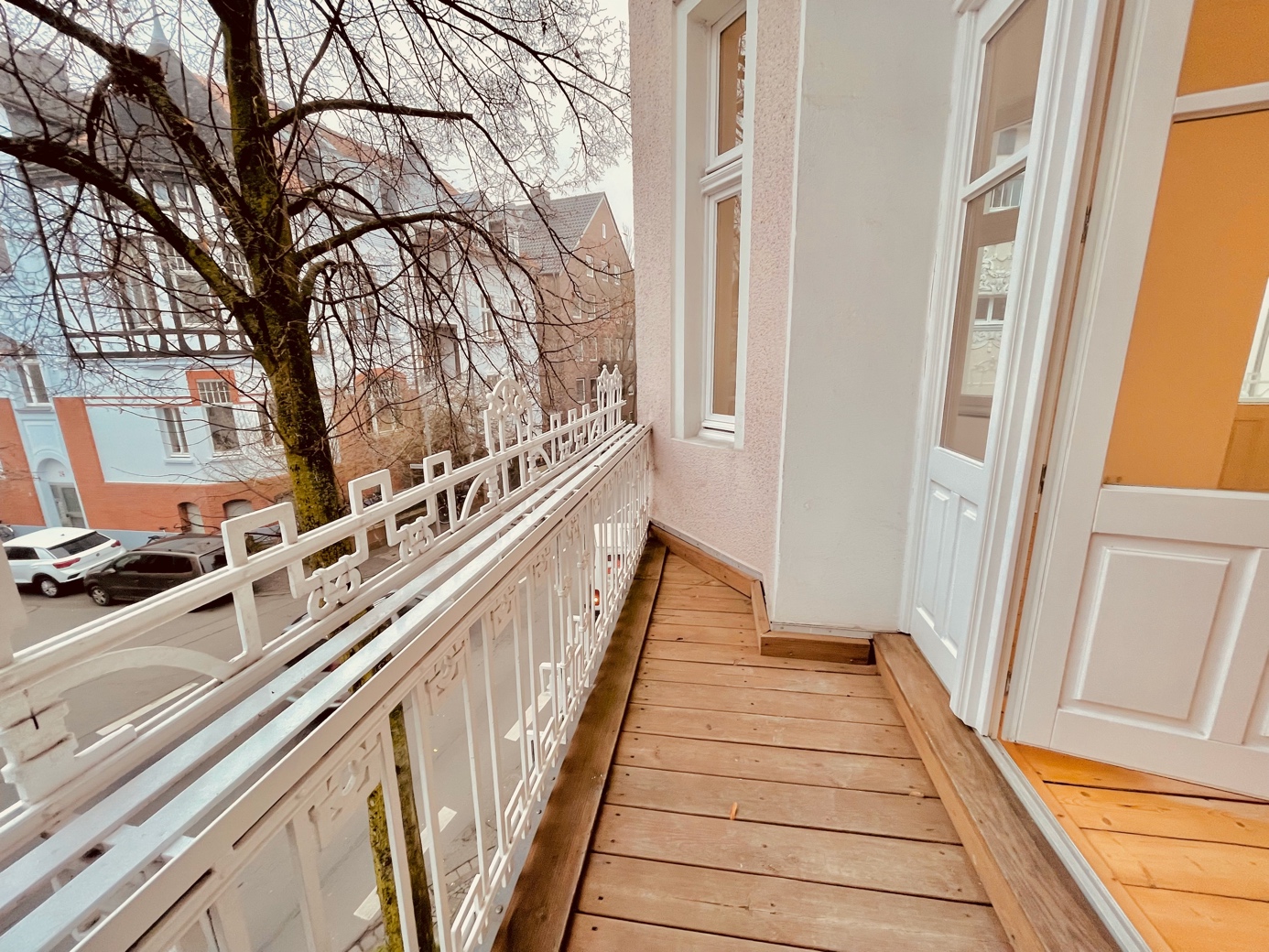 Balkon 1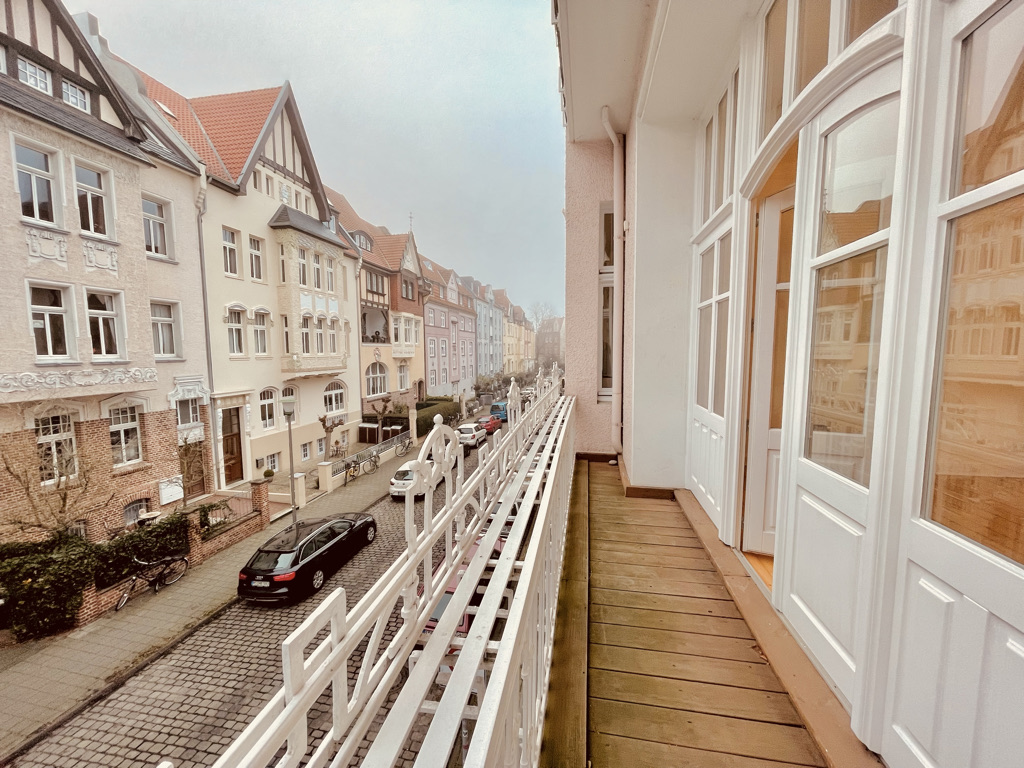 Balkon 2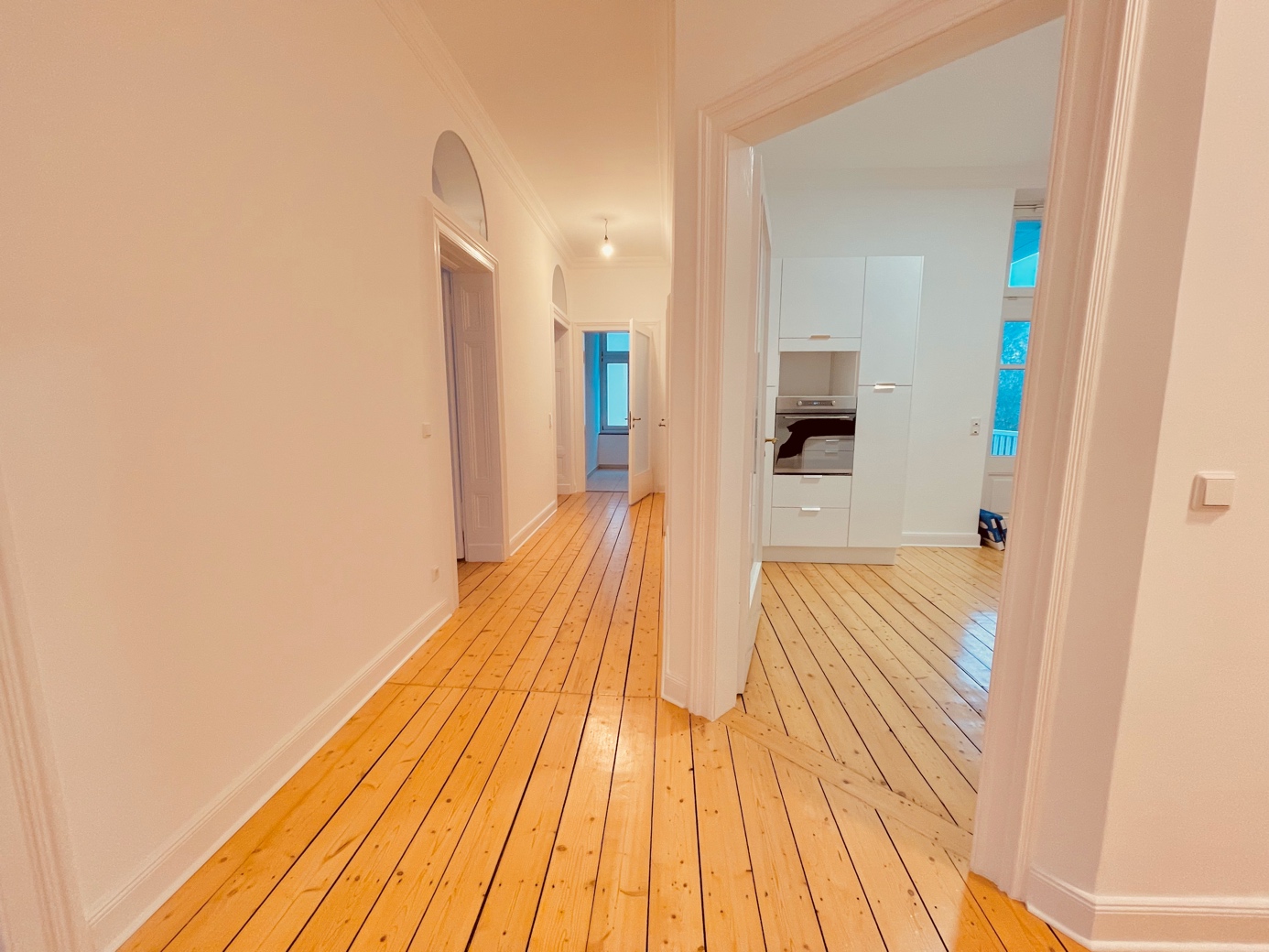 Flur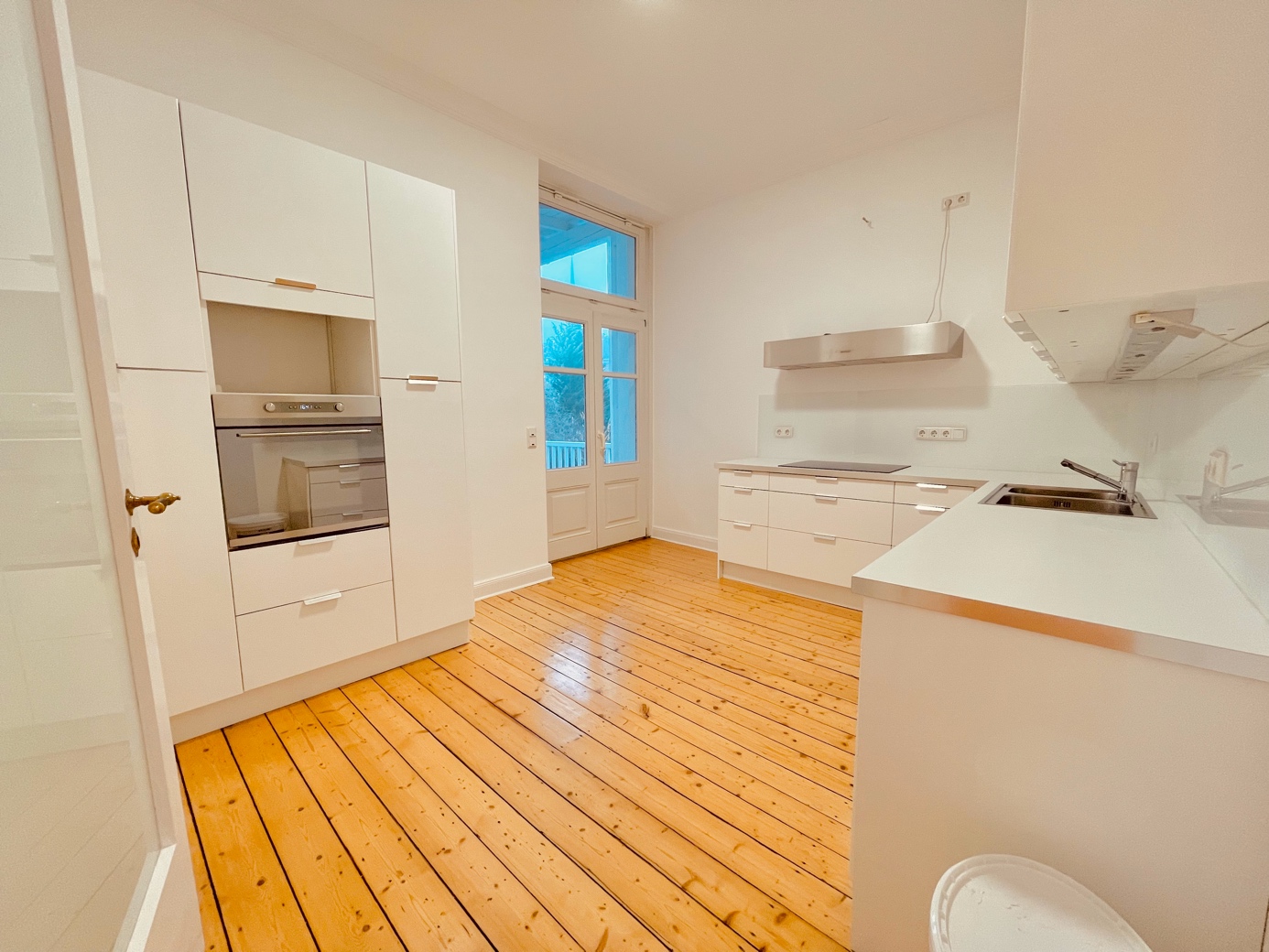 Küche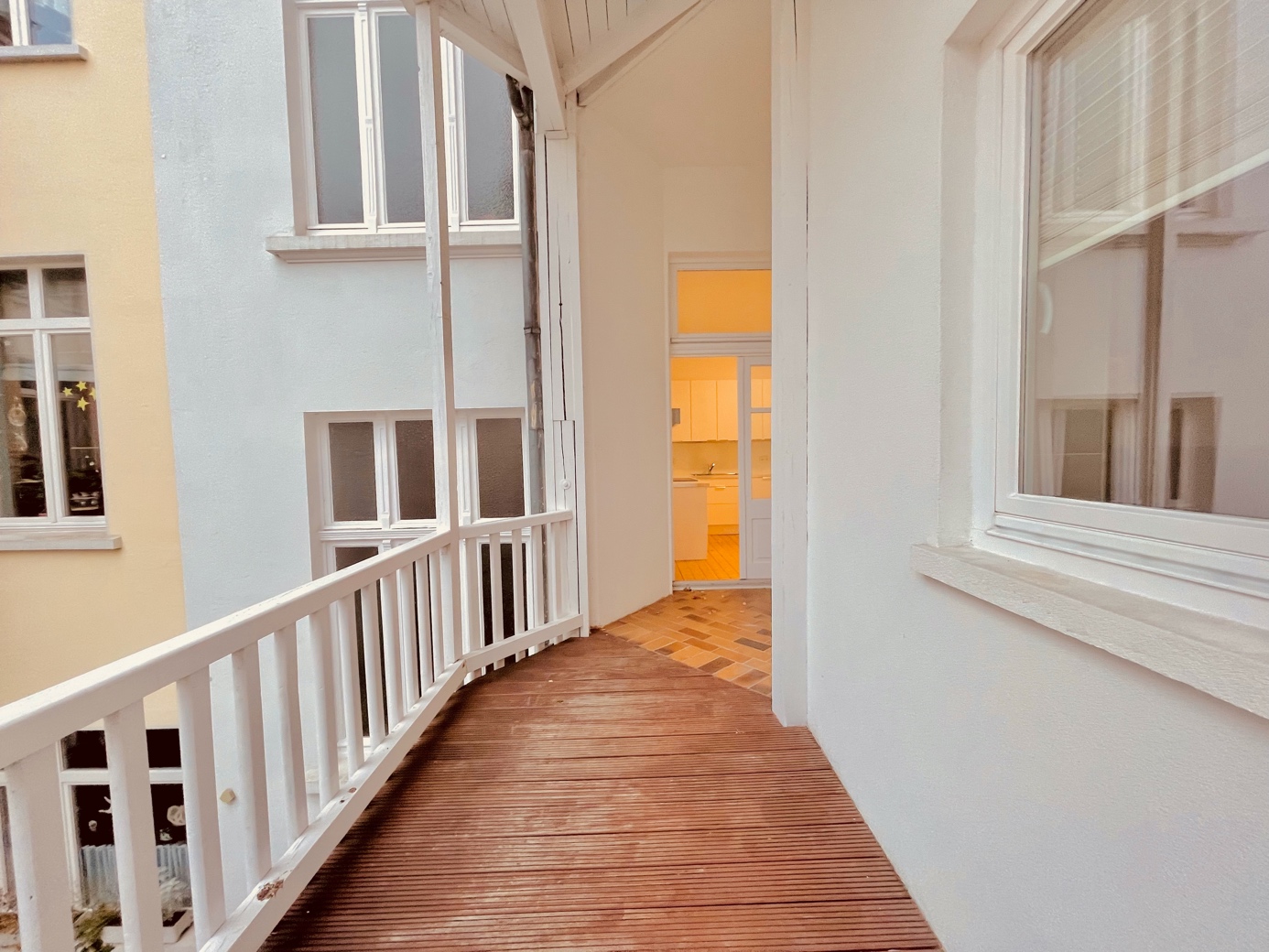 Balkon 3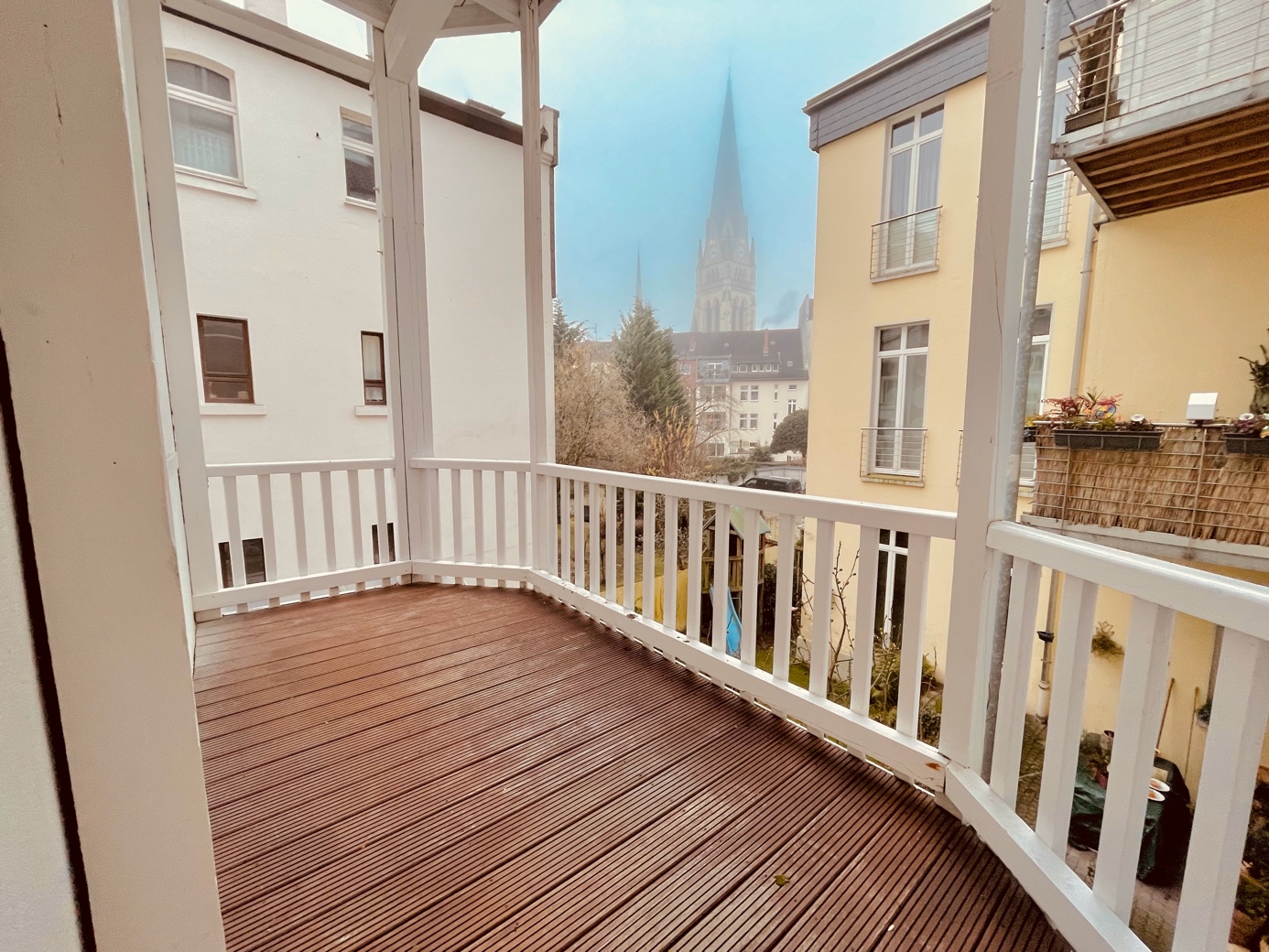 Balkon 3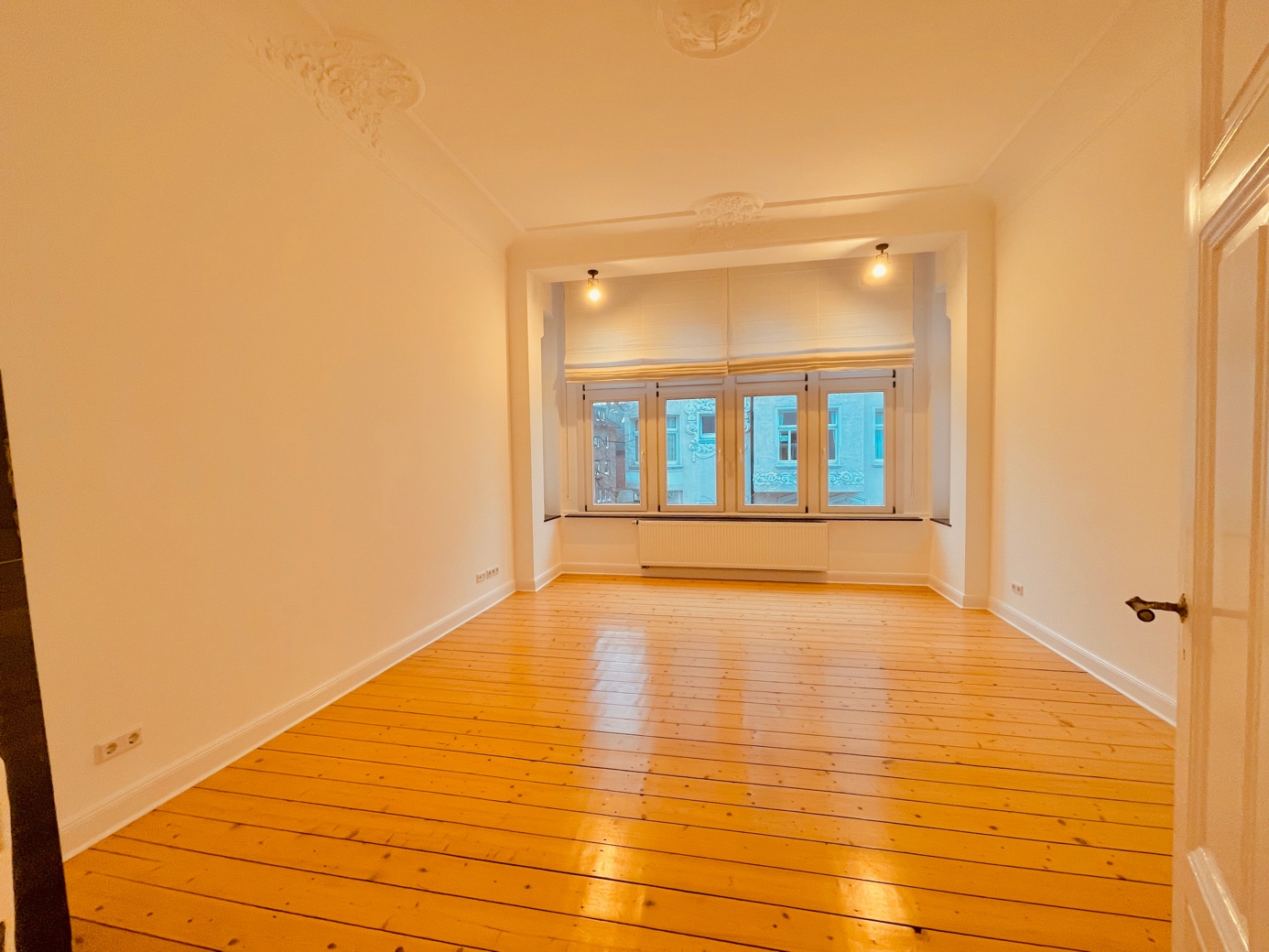 Raum 4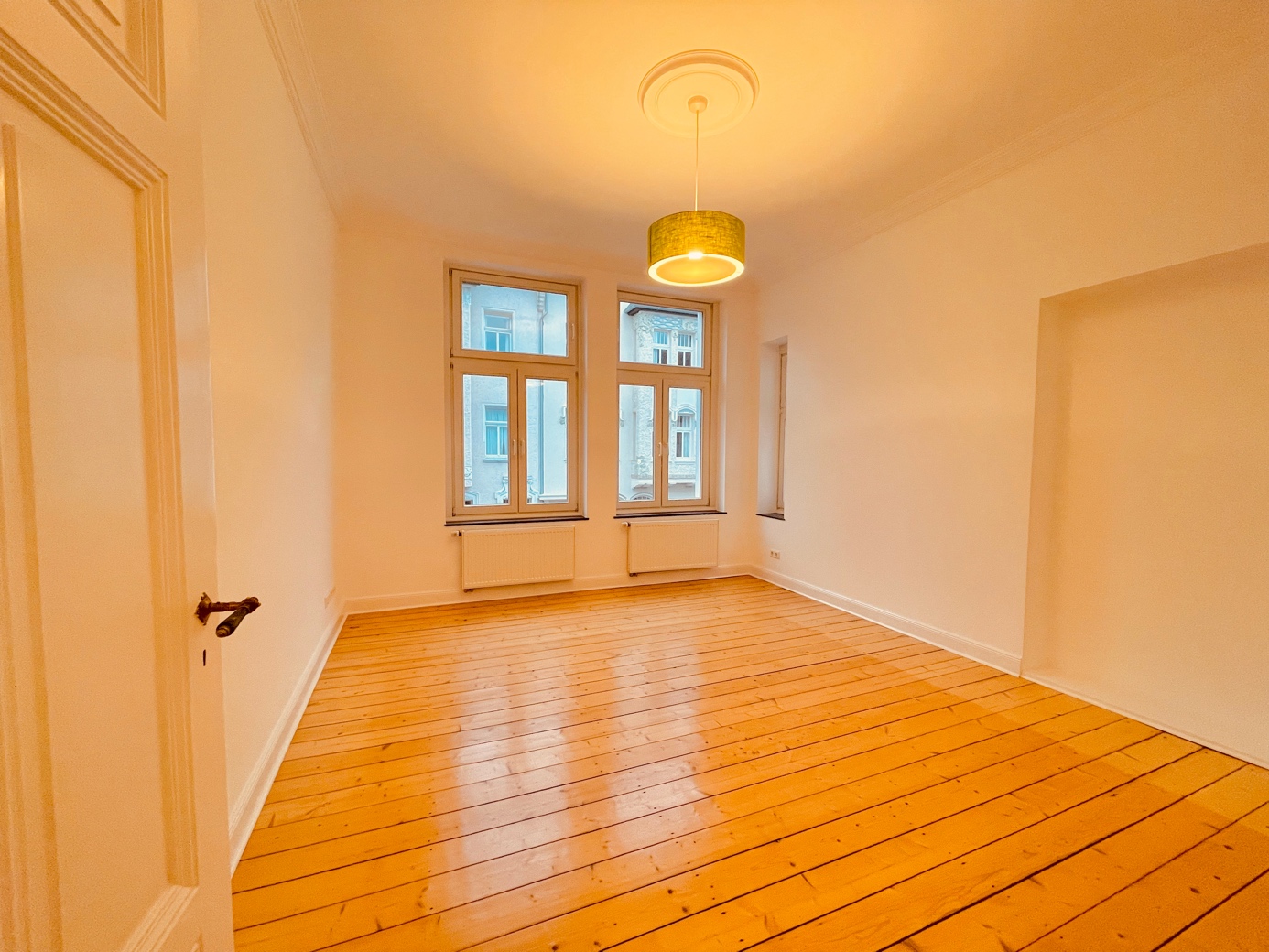 Raum 5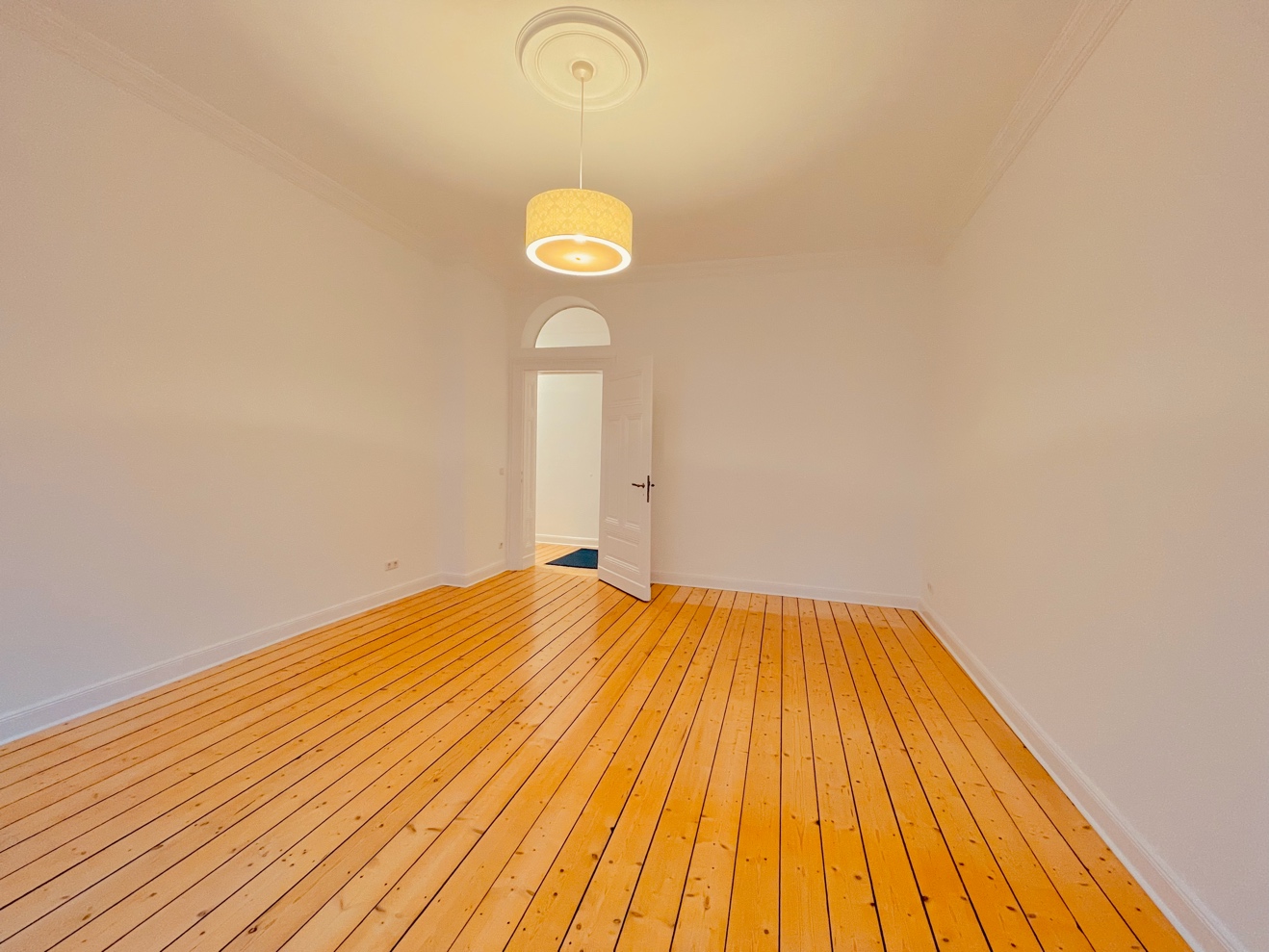     Raum 1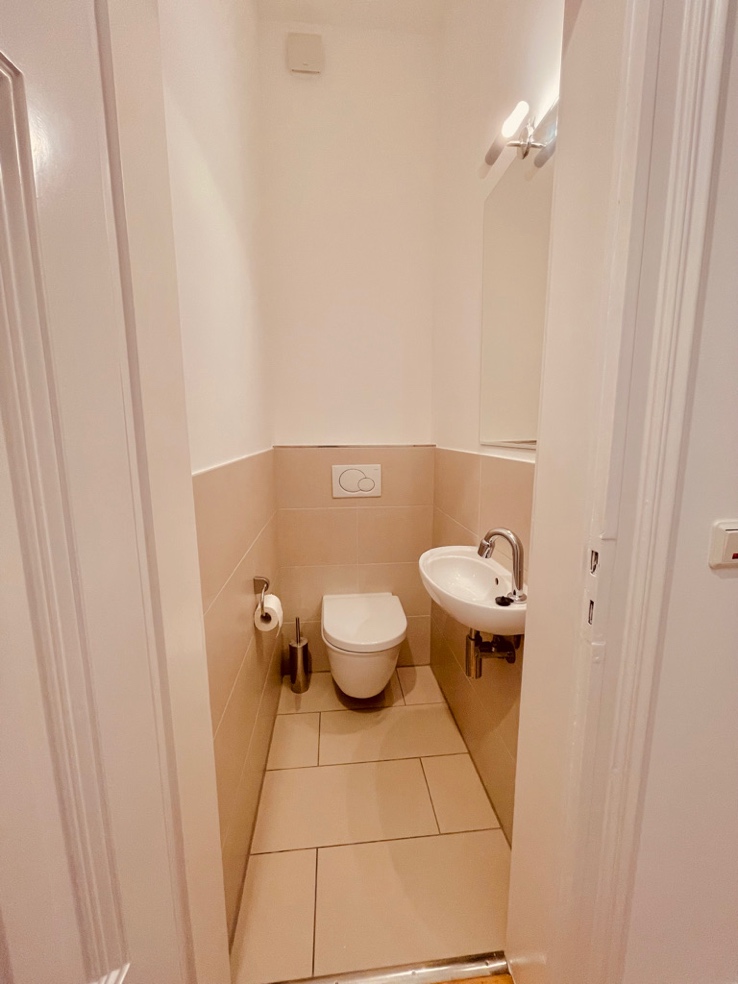 			G-WC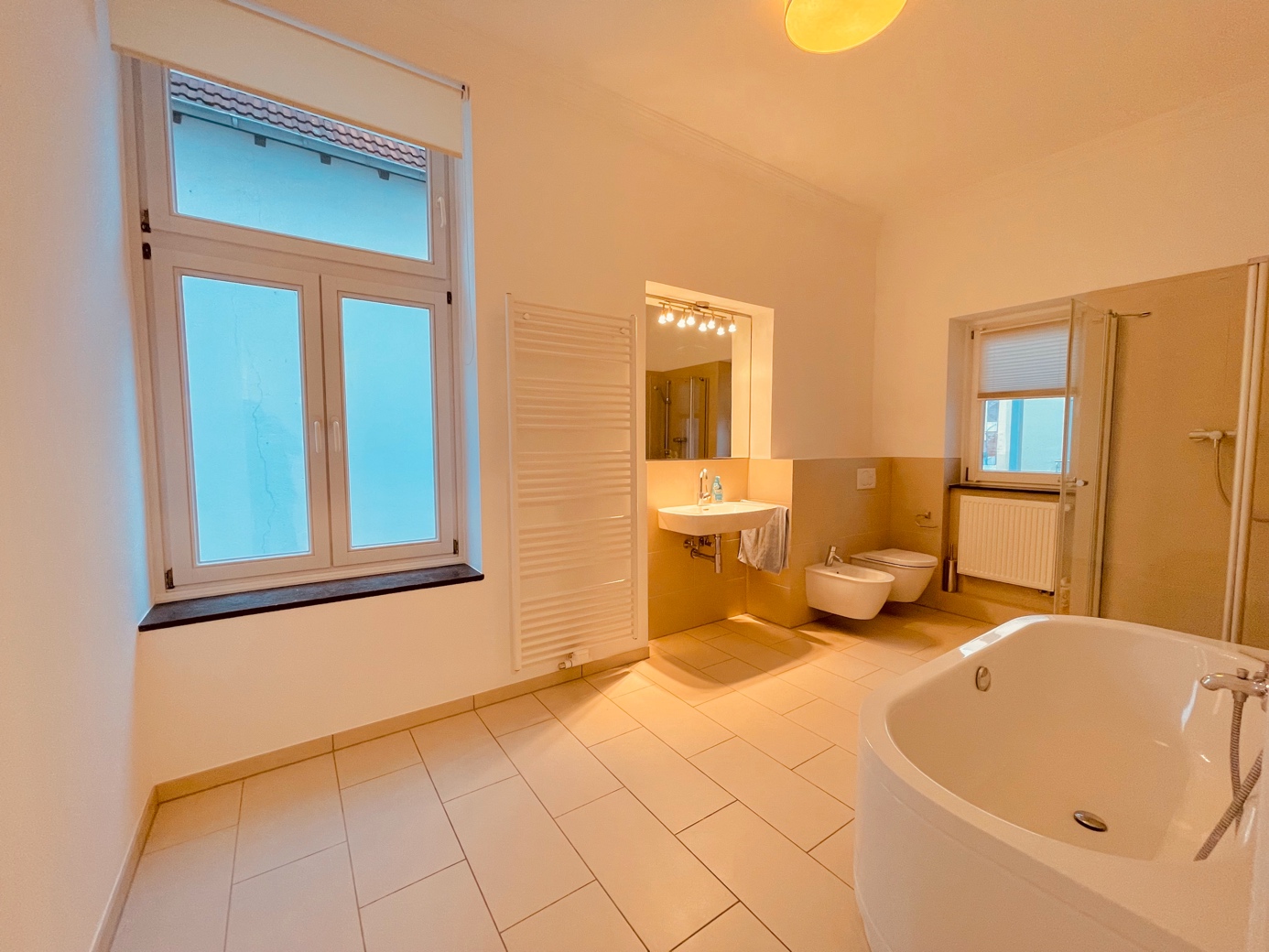 Badezimmer 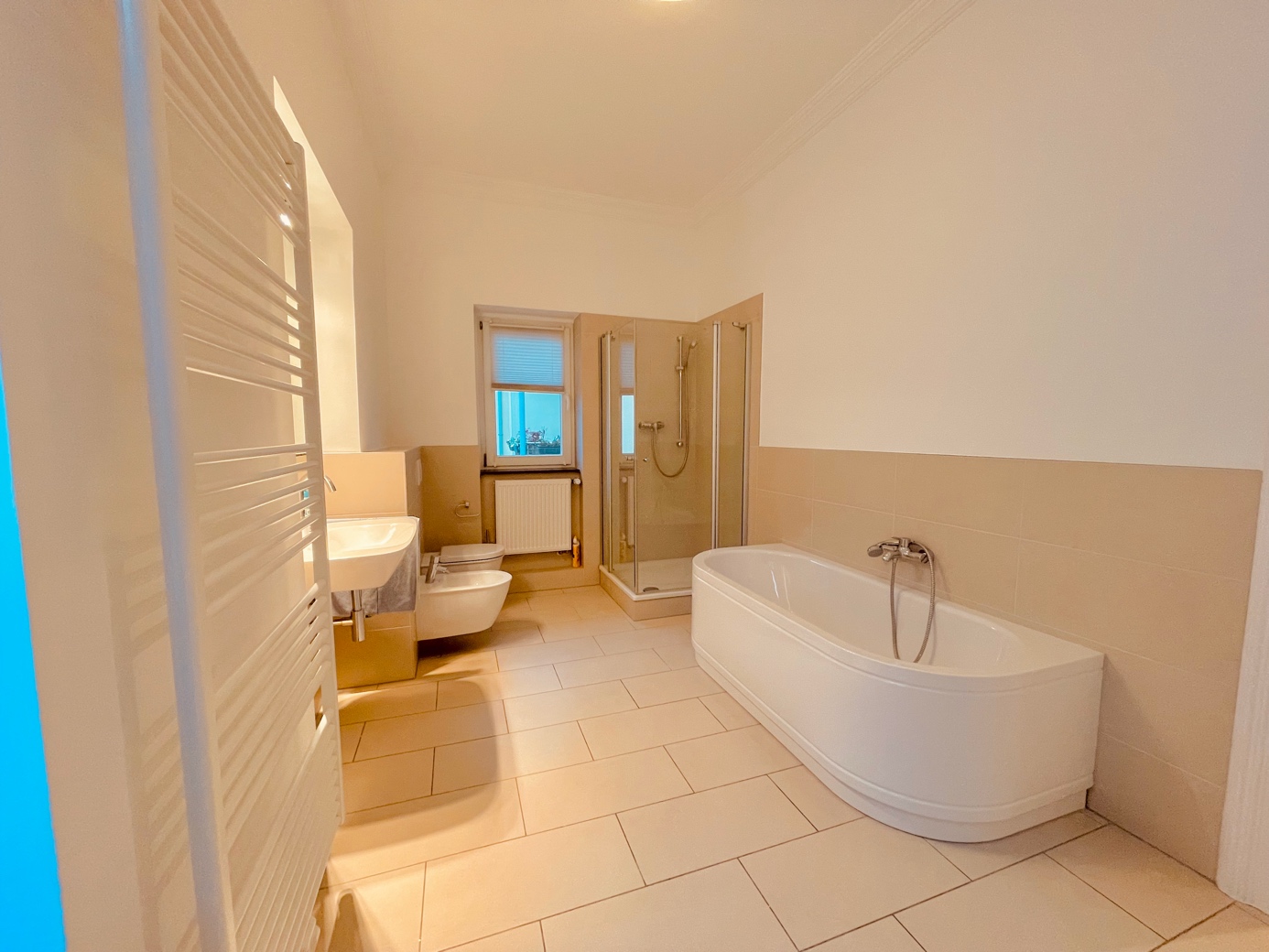 Badezimmer 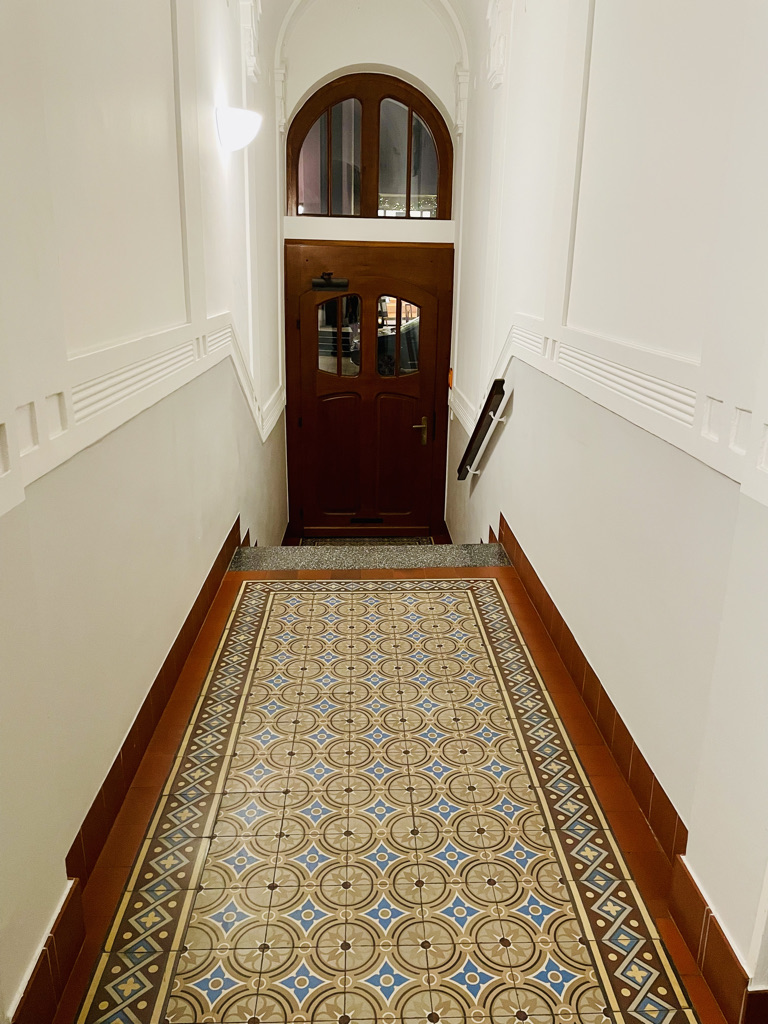 	Eingang Treppenhaus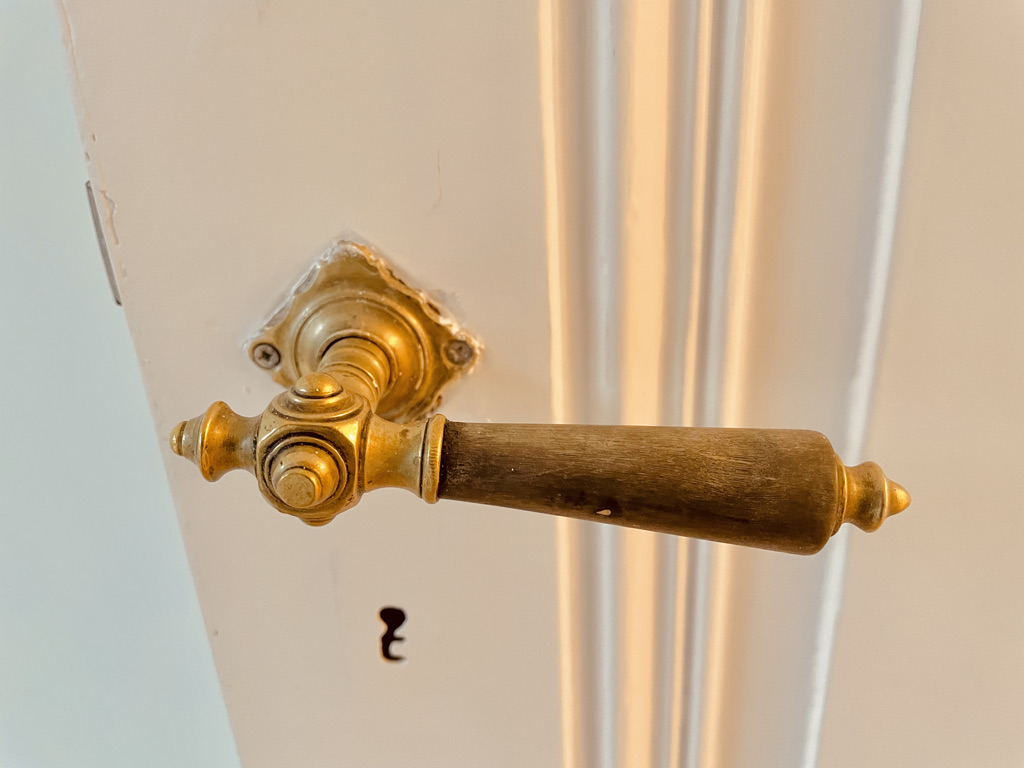 Türbeschläge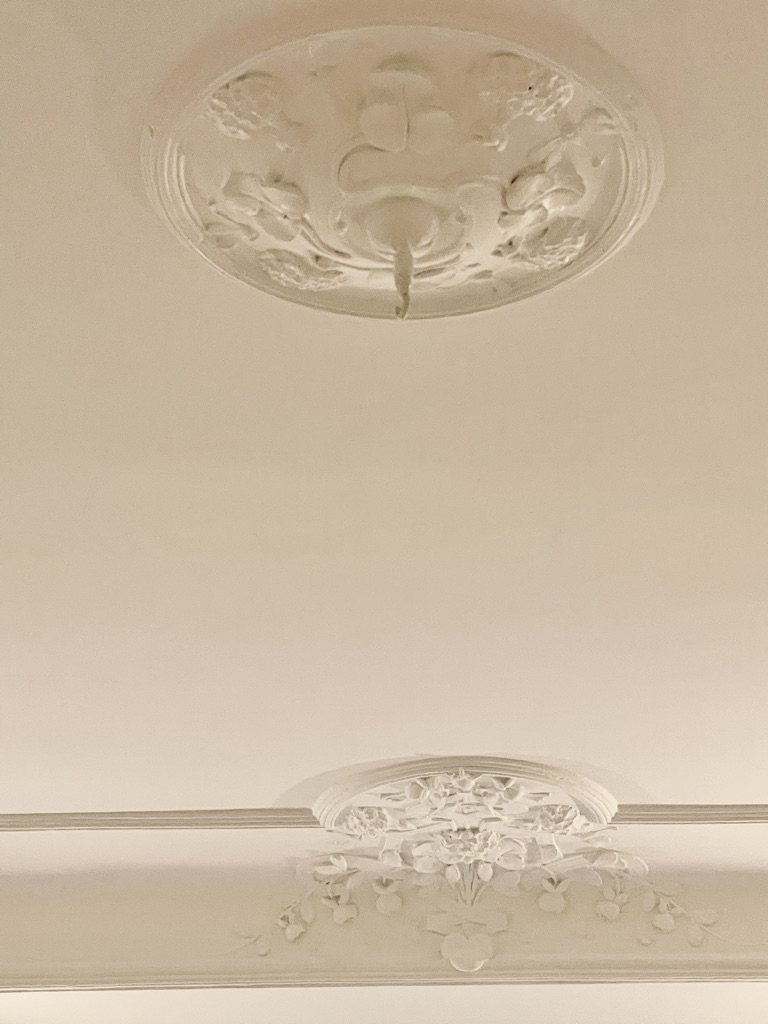 			Stuckverzierungen in Raum 4